School Counseling Employer Survey - fall 2020
2017-2019 Graduates   (66 graduates)  (29 employed as School Counselors – 11 responses – 38% return rate)    
Q1 - Overall job performance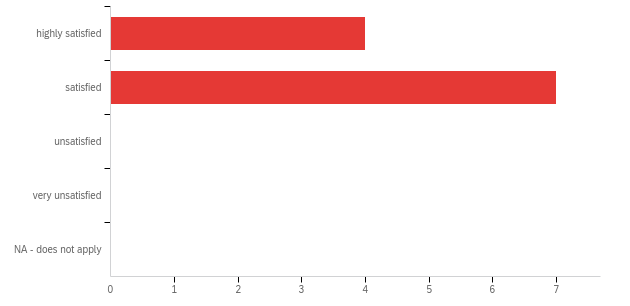 Q2 - Individual counseling skillsQ3 - Group counseling skills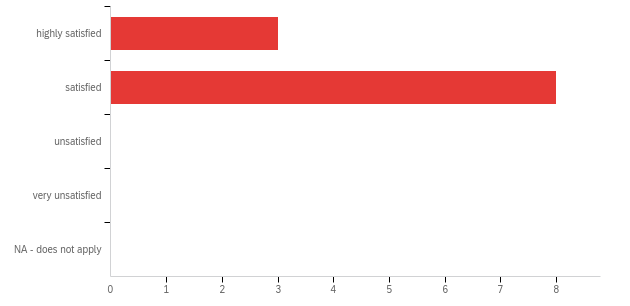 Q4 - Psychoeducational (structured ) group skills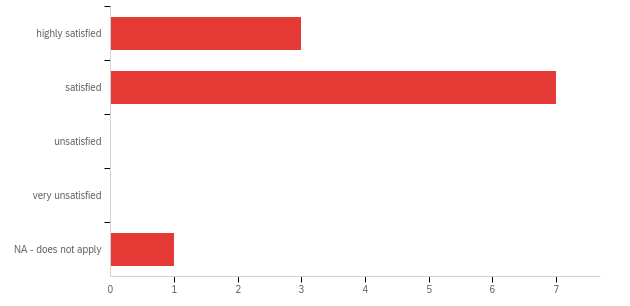 Q5 - Multicultural counseling skills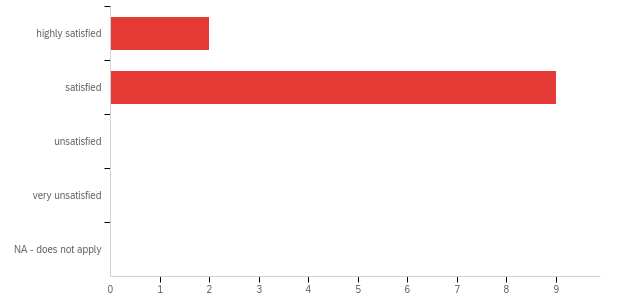 Q6 - Career/lifestyle counseling skills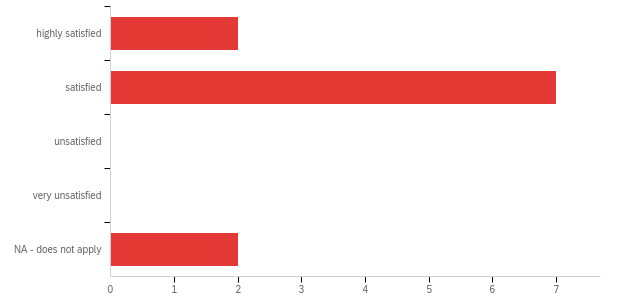 Q7 - Classroom guidance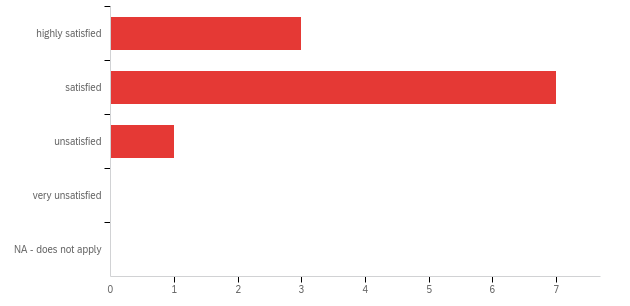 Q8 - Crisis counseling skills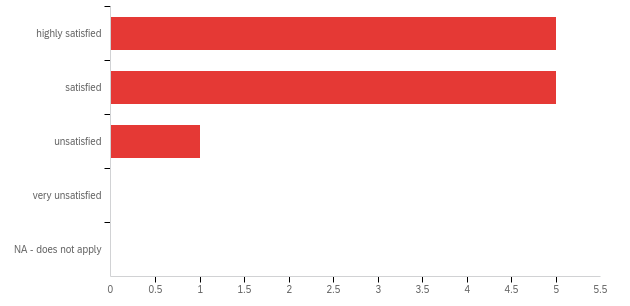 Q9 - Play therapy skills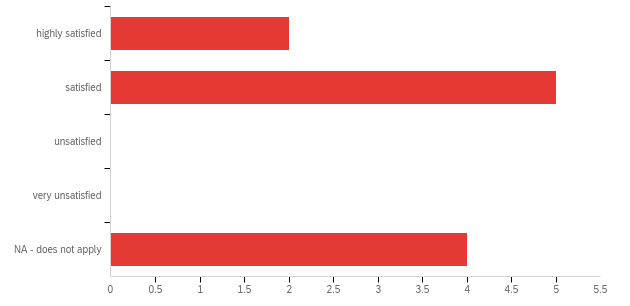 Q10 - Child and adolescent counseling skills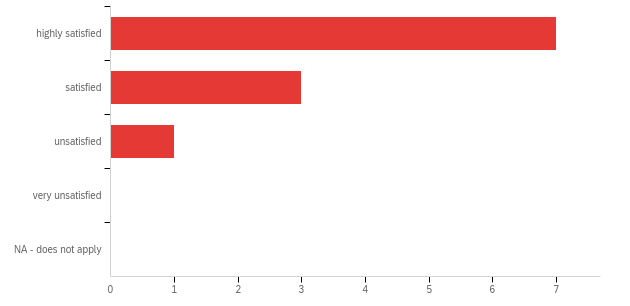 Q11 - Human growth and development skills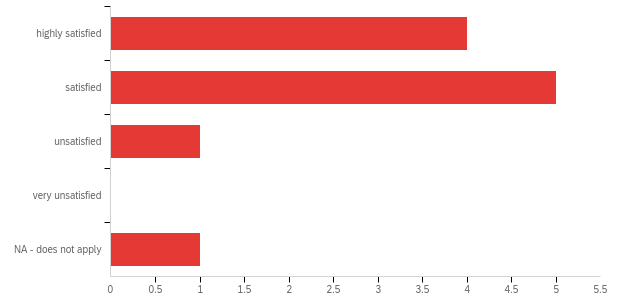 Q12 - Assessment/appraisal/testing skillsQ13 - Program development skillsQ14 - Consultation skillsQ15 - Ethical/legal decision-making skills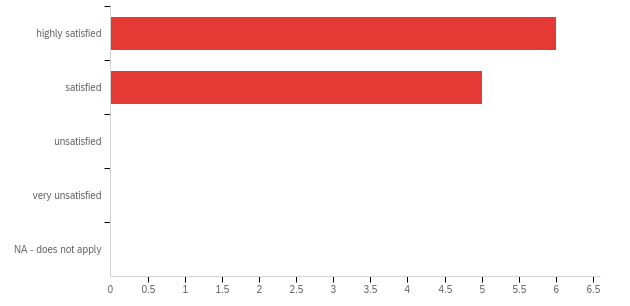 Q16 - Self-care skills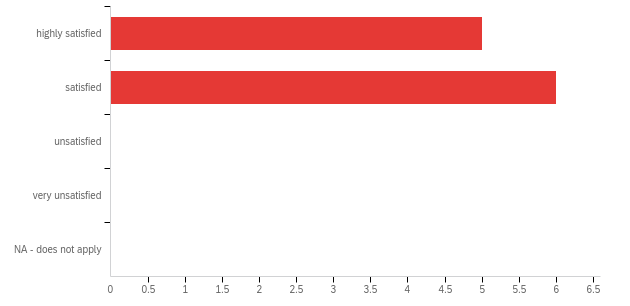 Q17 - Skills working in a school settingQ18 - Ethical/legal behavior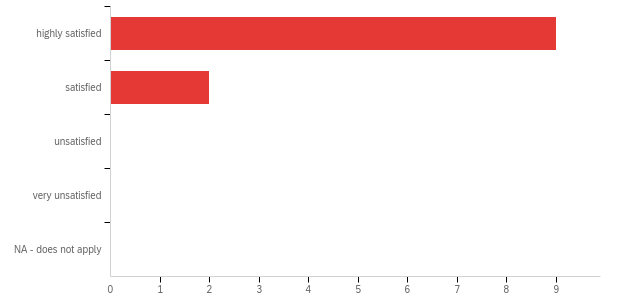 Q19 - Responsiveness to supervision, feedback, and/or suggestionsQ20 - Professional demeanor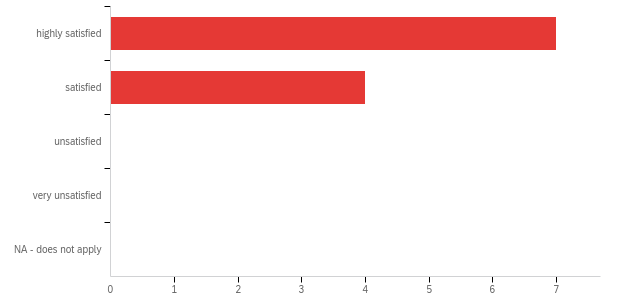 Q21 - Relationships with other employees/coworkers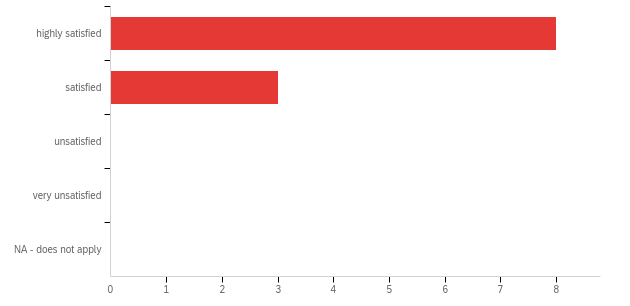 Q22 - Collaboration with other school personnel/community agenciesQ23 - General work attitude/enthusiasmQ24 - Dependability/conscientiousness/responsibilityQ25 - Professional developmentQ26 - Student advocacyQ27 - Leadership skills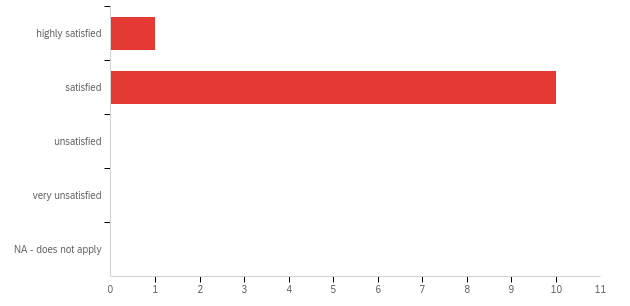 Q28 - What are the strengths of the IUPUI counseling/counseling education program?Q29 - Describe the areas of the program for which you recommend further growth or improvement.SC0 - Score#FieldMinimumMaximumMeanStd DeviationVarianceCount1Overall job performance1.002.001.640.480.2311#Answer%Count1highly satisfied36.36%42satisfied63.64%73unsatisfied0.00%04very unsatisfied0.00%05NA - does not apply0.00%0Total100%11#FieldMinimumMaximumMeanStd DeviationVarianceCount1Individual counseling skills1.002.001.640.480.2311#Answer%Count1highly satisfied36.36%42satisfied63.64%73unsatisfied0.00%04very unsatisfied0.00%05NA - does not apply0.00%0Total100%11#FieldMinimumMaximumMeanStd DeviationVarianceCount1Group counseling skills1.002.001.730.450.2011#Answer%Count1highly satisfied27.27%32satisfied72.73%83unsatisfied0.00%04very unsatisfied0.00%05NA - does not apply0.00%0Total100%11#FieldMinimumMaximumMeanStd DeviationVarianceCount1Psychoeducational (structured ) group skills1.005.002.001.041.0911#Answer%Count1highly satisfied27.27%32satisfied63.64%73unsatisfied0.00%04very unsatisfied0.00%05NA - does not apply9.09%1Total100%11#FieldMinimumMaximumMeanStd DeviationVarianceCount1Multicultural counseling skills1.002.001.820.390.1511#Answer%Count1highly satisfied18.18%22satisfied81.82%93unsatisfied0.00%04very unsatisfied0.00%05NA - does not apply0.00%0Total100%11#FieldMinimumMaximumMeanStd DeviationVarianceCount1Career/lifestyle counseling skills1.005.002.361.301.6911#Answer%Count1highly satisfied18.18%22satisfied63.64%73unsatisfied0.00%04very unsatisfied0.00%05NA - does not apply18.18%2Total100%11#FieldMinimumMaximumMeanStd DeviationVarianceCount1Classroom guidance1.003.001.820.570.3311#Answer%Count1highly satisfied27.27%32satisfied63.64%73unsatisfied9.09%14very unsatisfied0.00%05NA - does not apply0.00%0Total100%11#FieldMinimumMaximumMeanStd DeviationVarianceCount1Crisis counseling skills1.003.001.640.640.4111#Answer%Count1highly satisfied45.45%52satisfied45.45%53unsatisfied9.09%14very unsatisfied0.00%05NA - does not apply0.00%0Total100%11#FieldMinimumMaximumMeanStd DeviationVarianceCount1Play therapy skills1.005.002.911.622.6311#Answer%Count1highly satisfied18.18%22satisfied45.45%53unsatisfied0.00%04very unsatisfied0.00%05NA - does not apply36.36%4Total100%11#FieldMinimumMaximumMeanStd DeviationVarianceCount1Child and adolescent counseling skills1.003.001.450.660.4311#Answer%Count1highly satisfied63.64%72satisfied27.27%33unsatisfied9.09%14very unsatisfied0.00%05NA - does not apply0.00%0Total100%11#FieldMinimumMaximumMeanStd DeviationVarianceCount1Human growth and development skills1.005.002.001.131.2711#Answer%Count1highly satisfied36.36%42satisfied45.45%53unsatisfied9.09%14very unsatisfied0.00%05NA - does not apply9.09%1Total100%11#FieldMinimumMaximumMeanStd DeviationVarianceCount1Assessment/appraisal/testing skills1.003.001.820.570.3311#Answer%Count1highly satisfied27.27%32satisfied63.64%73unsatisfied9.09%14very unsatisfied0.00%05NA - does not apply0.00%0Total100%11#FieldMinimumMaximumMeanStd DeviationVarianceCount1Program development skills1.003.001.820.570.3311#Answer%Count1highly satisfied27.27%32satisfied63.64%73unsatisfied9.09%14very unsatisfied0.00%05NA - does not apply0.00%0Total100%11#FieldMinimumMaximumMeanStd DeviationVarianceCount1Consultation skills1.003.001.640.640.4111#Answer%Count1highly satisfied45.45%52satisfied45.45%53unsatisfied9.09%14very unsatisfied0.00%05NA - does not apply0.00%0Total100%11#FieldMinimumMaximumMeanStd DeviationVarianceCount1Ethical/legal decision-making skills1.002.001.450.500.2511#Answer%Count1highly satisfied54.55%62satisfied45.45%53unsatisfied0.00%04very unsatisfied0.00%05NA - does not apply0.00%0Total100%11#FieldMinimumMaximumMeanStd DeviationVarianceCount1Self-care skills1.002.001.550.500.2511#Answer%Count1highly satisfied45.45%52satisfied54.55%63unsatisfied0.00%04very unsatisfied0.00%05NA - does not apply0.00%0Total100%11#FieldMinimumMaximumMeanStd DeviationVarianceCount1Skills working in a school setting1.003.001.640.640.4111#Answer%Count1highly satisfied45.45%52satisfied45.45%53unsatisfied9.09%14very unsatisfied0.00%05NA - does not apply0.00%0Total100%11#FieldMinimumMaximumMeanStd DeviationVarianceCount1Ethical/legal behavior1.002.001.180.390.1511#Answer%Count1highly satisfied81.82%92satisfied18.18%23unsatisfied0.00%04very unsatisfied0.00%05NA - does not apply0.00%0Total100%11#FieldMinimumMaximumMeanStd DeviationVarianceCount1Responsiveness to supervision, feedback, and/or suggestions1.002.001.450.500.2511#Answer%Count1highly satisfied54.55%62satisfied45.45%53unsatisfied0.00%04very unsatisfied0.00%05NA - does not apply0.00%0Total100%11#FieldMinimumMaximumMeanStd DeviationVarianceCount1Professional demeanor1.002.001.360.480.2311#Answer%Count1highly satisfied63.64%72satisfied36.36%43unsatisfied0.00%04very unsatisfied0.00%05NA - does not apply0.00%0Total100%11#FieldMinimumMaximumMeanStd DeviationVarianceCount1Relationships with other employees/coworkers1.002.001.270.450.2011#Answer%Count1highly satisfied72.73%82satisfied27.27%33unsatisfied0.00%04very unsatisfied0.00%05NA - does not apply0.00%0Total100%11#FieldMinimumMaximumMeanStd DeviationVarianceCount1Collaboration with other school personnel/community agencies1.002.001.360.480.2311#Answer%Count1highly satisfied63.64%72satisfied36.36%43unsatisfied0.00%04very unsatisfied0.00%05NA - does not apply0.00%0Total100%11#FieldMinimumMaximumMeanStd DeviationVarianceCount1General work attitude/enthusiasm1.002.001.270.450.2011#Answer%Count1highly satisfied72.73%82satisfied27.27%33unsatisfied0.00%04very unsatisfied0.00%05NA - does not apply0.00%0Total100%11#FieldMinimumMaximumMeanStd DeviationVarianceCount1Dependability/conscientiousness/responsibility1.002.001.180.390.1511#Answer%Count1highly satisfied81.82%92satisfied18.18%23unsatisfied0.00%04very unsatisfied0.00%05NA - does not apply0.00%0Total100%11#FieldMinimumMaximumMeanStd DeviationVarianceCount1Professional development1.002.001.640.480.2311#Answer%Count1highly satisfied36.36%42satisfied63.64%73unsatisfied0.00%04very unsatisfied0.00%05NA - does not apply0.00%0Total100%11#FieldMinimumMaximumMeanStd DeviationVarianceCount1Student advocacy1.002.001.360.480.2311#Answer%Count1highly satisfied63.64%72satisfied36.36%43unsatisfied0.00%04very unsatisfied0.00%05NA - does not apply0.00%0Total100%11#FieldMinimumMaximumMeanStd DeviationVarianceCount1Leadership skills1.002.001.910.290.0811#Answer%Count1highly satisfied9.09%12satisfied90.91%103unsatisfied0.00%04very unsatisfied0.00%05NA - does not apply0.00%0Total100%11What are the strengths of the IUPUI counseling/counseling education program?Self-care/mindfulness; brain research with SEL; student advocacyOur school counselor is very well-rounded and confident.We have several graduates of the IUPUI program employed with our school. All had varying levels of knowledge and experience coming into our setting. All have very good problem solving skills and based on their level of experience, have adapted well to our school environment.Content seems to be a strength.Works well with staff, students and parents.Counselor is a team player who works well under stress.Overall, I've been very pleased with my counselor.My counselor is a hard worker. She is very positive and enthusiastic.  She is a good collaborator with other staff and other counselors in our district.  Her classroom lessons are creative and engaging.Describe the areas of the program for which you recommend further growth or improvement.N/AN/AIncluding a component related to working at an online school/virtual environment would be a great addition.Data collection, research based strategies, ongoing PD opportunities.Be more proactive in working with students in crisis.Leadership and continued professional growth.Classroom lessons and how to make them more student-interactive vs sit-and-get.Continue to help counselors understand the resources that are available to help support our students' mental health issues, including anxiety and depression.  Also, how to best support families in need of resources.#FieldMinimumMaximumMeanStd DeviationVarianceCount1Score70.00101.0090.098.8277.7211